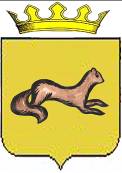 КОНТРОЛЬНО-СЧЕТНЫЙ ОРГАН ОБОЯНСКОГО РАЙОНАКУРСКОЙ ОБЛАСТИ306230, Курская обл., г. Обоянь, ул. Шмидта д.6, kso4616@rambler.ruЗАКЛЮЧЕНИЕ №21на проект решения Представительного Собрания Обоянского района Курской области «О внесении изменений и дополнений в решение Представительного Собрания Обоянского района Курской области от 23.12.2015г. № 16 / 67 - III           «О бюджете муниципального района «Обоянский район» Курской области на 2016 год»г.Обоянь                                                                                                    28.03.2016 г.Представленным проектом Решения Представительного Собрания Обоянского района Курской области предлагается внести изменения и дополнения в решение Представительного Собрания Обоянского района Курской области от 23.12.2015г. № 16 / 67 - III «О бюджете муниципального района «Обоянский район» Курской области на 2016 год». При проведении экспертизы представленного проекта Решения установлено следующее:Проект Решения предусматривает увеличение доходной и расходной частей бюджета на 3167,9 тыс. руб. за счет безвозмездных поступлений из бюджетов бюджетной системы Российской Федерации.Пункт 1.2. проекта решения вносит изменения в п.6 статьи 5, устанавливающий объем бюджетных ассигнований дорожного фонда Обоянского района, который увеличивается на 2309,7 тыс. руб.Пункт 1.4. устанавливает новые редакции приложений № 1, 4, 5, 6, 7, 12. Дополнительно, в соответствии с представленным проектом, производится перераспределение бюджетных ассигнований по разделам подразделам, целевым статьям и видам расходов бюджета.1.4. В наименовании приложения №1 проекта решения ошибочно указан временной период «на 2015 год».1.5. В приложениях №5, №6 и №7 по РЗ 10 ПР 03 ЦСР 0720400000 в наименовании программы указан временной период «Жилище на 2011-2015 годы».1.6. В приложениях №5 и №7 проекта решения имеются разночтения и несоответствия, в частности:1). В приложении №7 муниципальная программа «Сохранение и развитие архивного дела в Обоянском районе Курской области на 2016 год» указана по ЦСР «0910100000» (сумма расходов составляет 971056,00 руб.), в тоже время в приложении №5 данная программа указана по ЦСР «1000000000» (сумма расходов составляет 708876,00 руб.).2). В приложении №7 муниципальная программа «Развитие муниципальной службы в Обоянском районе Курской области на 2016 год» указана по ЦСР «0840200000», а в приложении №5 по ЦСР «0900000000».1.7. В представленной пояснительной записке общая сумма увеличения доходной части бюджета составляет 3139,1 тыс. руб., что не соответствует фактическому объему 3167,9 тыс. руб.Контрольно-счетный орган Обоянского района Курской области рекомендует Представительному Собранию Обоянского района Курской области рассмотреть, предложенный проект Решения на заседании Представительного Собрания Обоянского района Курской области, с учетом вышеизложенных замечаний. Председатель Контрольно-счетного органа Обоянского района Курской области                                                         С. Н. Шеверев